§1535.  General Fund transfers to stabilization fundBaseline General Fund revenue that exceeds the General Fund appropriation limitation established by section 1534 for any fiscal year must be reserved for the stabilization fund. The reserved amount must be adjusted each time baseline General Fund revenue changes. At the close of each fiscal year, the State Controller shall transfer to the stabilization fund the lesser of the reserved amount and the amount of actual General Fund revenues that exceed the General Fund appropriation limitation for that fiscal year. Following the transfer, the reserved amount for that fiscal year is zero. If the stabilization fund is at its limit of 18% of General Fund revenue of the immediately preceding year, amounts that would otherwise have been transferred to the stabilization fund pursuant to this section must be transferred as follows:  [PL 2023, c. 412, Pt. I, §7 (RPR).]1.  Highway and Bridge Capital.  Eighty percent to the Department of Transportation, Highway and Bridge Capital program, Other Special Revenue Funds account;[PL 2023, c. 412, Pt. I, §7 (NEW).]2.  School Revolving Renovation Fund.  Ten percent to the School Revolving Renovation Fund established in Title 30‑A, section 6006‑F, subsection 1; and[PL 2023, c. 412, Pt. I, §7 (NEW).]3.  Irrevocable Trust Funds for Other Post-employment Benefits.  Ten percent to the Irrevocable Trust Funds for Other Post-employment Benefits established in section 286‑B, subsection 2.[PL 2023, c. 412, Pt. I, §7 (NEW).]SECTION HISTORYPL 2005, c. 2, §A5 (NEW). PL 2005, c. 2, §A14 (AFF). PL 2005, c. 519, §VV3 (AMD). PL 2005, c. 621, §4 (AMD). PL 2023, c. 412, Pt. I, §7 (RPR). The State of Maine claims a copyright in its codified statutes. If you intend to republish this material, we require that you include the following disclaimer in your publication:All copyrights and other rights to statutory text are reserved by the State of Maine. The text included in this publication reflects changes made through the First Regular Session and the First Special Session of the131st Maine Legislature and is current through November 1, 2023
                    . The text is subject to change without notice. It is a version that has not been officially certified by the Secretary of State. Refer to the Maine Revised Statutes Annotated and supplements for certified text.
                The Office of the Revisor of Statutes also requests that you send us one copy of any statutory publication you may produce. Our goal is not to restrict publishing activity, but to keep track of who is publishing what, to identify any needless duplication and to preserve the State's copyright rights.PLEASE NOTE: The Revisor's Office cannot perform research for or provide legal advice or interpretation of Maine law to the public. If you need legal assistance, please contact a qualified attorney.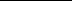 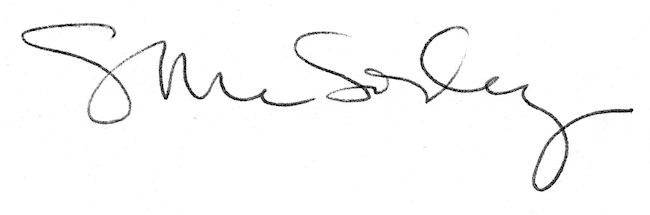 